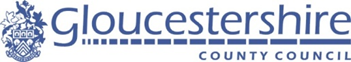 Safety, Health and Environment (SHE) GCC COVID-19 RISK ASSESSMENT PROCESS HARDWICKE PAROCHIAL PRIMARY ACADEMY(Revised for full reopening in September 2020)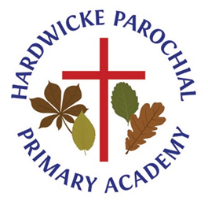 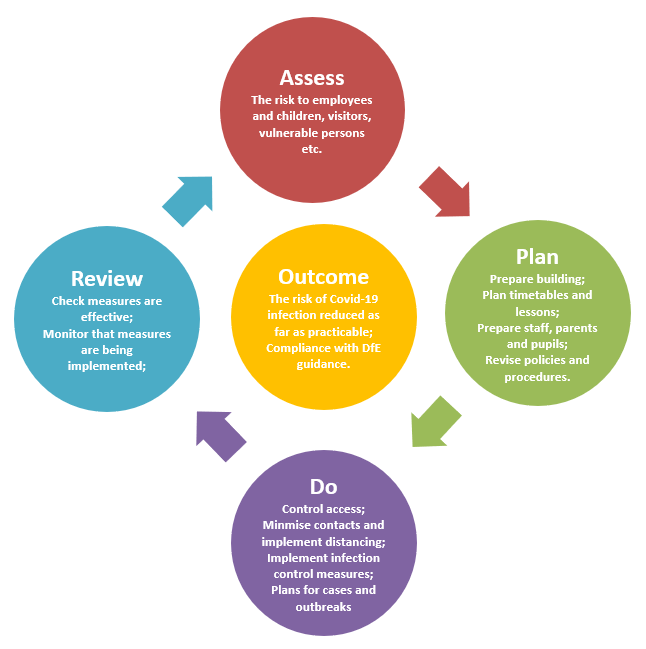 Schools completed COVID-19 risk assessments when they reopened for priority groups during the summer term and implemented protective measures recommended by DfE and PHE.  Now that the Government requires schools to plan for all pupils in all year groups to return to school full-time from the beginning of the autumn term and implement a ‘system of controls’, the GCC COVID-19 Risk Assessment has been updated to support schools to prepare for this.  The aim of the risk assessment is to implement protective measures to prevent COVID-19 or reduce the spread of the infection if there is a positive case, both in the school and transmission to the wider community.Community and controlled schools must send their risk assessment to she@gloucestershire.gov.uk by 4th September.  Any other schools that would like their risk assessments to be checked by SHE can also send them but are not required to do so.COVID-19 Risk Assessment for reopening schools1st November 2020 update			29th November 2020 update		4th January 2021 update	1st March 2021 update				5th May 2021 updateRapid Testing Risk Assessment – Appendix 1Our COVID-19 Co-ordinator is Wendy D’ArcyOur COVID-19 Administrator is  Louisa IonettaASSESSDecide appropriate control measures for managers and employees to implement under a ‘Plan’, ‘Do’, ‘Review’ cycle. ASSESSDecide appropriate control measures for managers and employees to implement under a ‘Plan’, ‘Do’, ‘Review’ cycle. ASSESSDecide appropriate control measures for managers and employees to implement under a ‘Plan’, ‘Do’, ‘Review’ cycle. ASSESSDecide appropriate control measures for managers and employees to implement under a ‘Plan’, ‘Do’, ‘Review’ cycle. ASSESSDecide appropriate control measures for managers and employees to implement under a ‘Plan’, ‘Do’, ‘Review’ cycle. ASSESSDecide appropriate control measures for managers and employees to implement under a ‘Plan’, ‘Do’, ‘Review’ cycle. ASSESSDecide appropriate control measures for managers and employees to implement under a ‘Plan’, ‘Do’, ‘Review’ cycle. ASSESSDecide appropriate control measures for managers and employees to implement under a ‘Plan’, ‘Do’, ‘Review’ cycle. ASSESSDecide appropriate control measures for managers and employees to implement under a ‘Plan’, ‘Do’, ‘Review’ cycle. ASSESSDecide appropriate control measures for managers and employees to implement under a ‘Plan’, ‘Do’, ‘Review’ cycle. ASSESSDecide appropriate control measures for managers and employees to implement under a ‘Plan’, ‘Do’, ‘Review’ cycle. *The preventative measures in this risk assessment are not mandatory but are provided as guidance on reducing the risk of transmission and comply with DfE ‘system of control’ requirements.  Each school/setting must consider their own situation and adapt the assessment by editing the measures where appropriate.  Remove any measures that are not relevant or will not be applied in your setting and add any additional local measures that you are implementing.  This format does not have to be used but your local risk assessment must be suitable and sufficient.*The preventative measures in this risk assessment are not mandatory but are provided as guidance on reducing the risk of transmission and comply with DfE ‘system of control’ requirements.  Each school/setting must consider their own situation and adapt the assessment by editing the measures where appropriate.  Remove any measures that are not relevant or will not be applied in your setting and add any additional local measures that you are implementing.  This format does not have to be used but your local risk assessment must be suitable and sufficient.*The preventative measures in this risk assessment are not mandatory but are provided as guidance on reducing the risk of transmission and comply with DfE ‘system of control’ requirements.  Each school/setting must consider their own situation and adapt the assessment by editing the measures where appropriate.  Remove any measures that are not relevant or will not be applied in your setting and add any additional local measures that you are implementing.  This format does not have to be used but your local risk assessment must be suitable and sufficient.*The preventative measures in this risk assessment are not mandatory but are provided as guidance on reducing the risk of transmission and comply with DfE ‘system of control’ requirements.  Each school/setting must consider their own situation and adapt the assessment by editing the measures where appropriate.  Remove any measures that are not relevant or will not be applied in your setting and add any additional local measures that you are implementing.  This format does not have to be used but your local risk assessment must be suitable and sufficient.*The preventative measures in this risk assessment are not mandatory but are provided as guidance on reducing the risk of transmission and comply with DfE ‘system of control’ requirements.  Each school/setting must consider their own situation and adapt the assessment by editing the measures where appropriate.  Remove any measures that are not relevant or will not be applied in your setting and add any additional local measures that you are implementing.  This format does not have to be used but your local risk assessment must be suitable and sufficient.*The preventative measures in this risk assessment are not mandatory but are provided as guidance on reducing the risk of transmission and comply with DfE ‘system of control’ requirements.  Each school/setting must consider their own situation and adapt the assessment by editing the measures where appropriate.  Remove any measures that are not relevant or will not be applied in your setting and add any additional local measures that you are implementing.  This format does not have to be used but your local risk assessment must be suitable and sufficient.*The preventative measures in this risk assessment are not mandatory but are provided as guidance on reducing the risk of transmission and comply with DfE ‘system of control’ requirements.  Each school/setting must consider their own situation and adapt the assessment by editing the measures where appropriate.  Remove any measures that are not relevant or will not be applied in your setting and add any additional local measures that you are implementing.  This format does not have to be used but your local risk assessment must be suitable and sufficient.*The preventative measures in this risk assessment are not mandatory but are provided as guidance on reducing the risk of transmission and comply with DfE ‘system of control’ requirements.  Each school/setting must consider their own situation and adapt the assessment by editing the measures where appropriate.  Remove any measures that are not relevant or will not be applied in your setting and add any additional local measures that you are implementing.  This format does not have to be used but your local risk assessment must be suitable and sufficient.*The preventative measures in this risk assessment are not mandatory but are provided as guidance on reducing the risk of transmission and comply with DfE ‘system of control’ requirements.  Each school/setting must consider their own situation and adapt the assessment by editing the measures where appropriate.  Remove any measures that are not relevant or will not be applied in your setting and add any additional local measures that you are implementing.  This format does not have to be used but your local risk assessment must be suitable and sufficient.*The preventative measures in this risk assessment are not mandatory but are provided as guidance on reducing the risk of transmission and comply with DfE ‘system of control’ requirements.  Each school/setting must consider their own situation and adapt the assessment by editing the measures where appropriate.  Remove any measures that are not relevant or will not be applied in your setting and add any additional local measures that you are implementing.  This format does not have to be used but your local risk assessment must be suitable and sufficient.*The preventative measures in this risk assessment are not mandatory but are provided as guidance on reducing the risk of transmission and comply with DfE ‘system of control’ requirements.  Each school/setting must consider their own situation and adapt the assessment by editing the measures where appropriate.  Remove any measures that are not relevant or will not be applied in your setting and add any additional local measures that you are implementing.  This format does not have to be used but your local risk assessment must be suitable and sufficient.Who may be at risk:  Employees, pupils and young people, families (parents, carers and siblings), visitors, contractors, members of public.Vulnerable groups: Where schools apply the full measures in this guidance the risks to all staff will be mitigated significantly, including those who are extremely clinically vulnerable and clinically vulnerable.  Some people with particular characteristics may be at comparatively increased risk from COVID-19 (due to age, deprivation, ethnicity, etc.).  An individual risk assessment may be appropriate for those who are very anxious about returning to their workplace.Who may be at risk:  Employees, pupils and young people, families (parents, carers and siblings), visitors, contractors, members of public.Vulnerable groups: Where schools apply the full measures in this guidance the risks to all staff will be mitigated significantly, including those who are extremely clinically vulnerable and clinically vulnerable.  Some people with particular characteristics may be at comparatively increased risk from COVID-19 (due to age, deprivation, ethnicity, etc.).  An individual risk assessment may be appropriate for those who are very anxious about returning to their workplace.Who may be at risk:  Employees, pupils and young people, families (parents, carers and siblings), visitors, contractors, members of public.Vulnerable groups: Where schools apply the full measures in this guidance the risks to all staff will be mitigated significantly, including those who are extremely clinically vulnerable and clinically vulnerable.  Some people with particular characteristics may be at comparatively increased risk from COVID-19 (due to age, deprivation, ethnicity, etc.).  An individual risk assessment may be appropriate for those who are very anxious about returning to their workplace.Who may be at risk:  Employees, pupils and young people, families (parents, carers and siblings), visitors, contractors, members of public.Vulnerable groups: Where schools apply the full measures in this guidance the risks to all staff will be mitigated significantly, including those who are extremely clinically vulnerable and clinically vulnerable.  Some people with particular characteristics may be at comparatively increased risk from COVID-19 (due to age, deprivation, ethnicity, etc.).  An individual risk assessment may be appropriate for those who are very anxious about returning to their workplace.Who may be at risk:  Employees, pupils and young people, families (parents, carers and siblings), visitors, contractors, members of public.Vulnerable groups: Where schools apply the full measures in this guidance the risks to all staff will be mitigated significantly, including those who are extremely clinically vulnerable and clinically vulnerable.  Some people with particular characteristics may be at comparatively increased risk from COVID-19 (due to age, deprivation, ethnicity, etc.).  An individual risk assessment may be appropriate for those who are very anxious about returning to their workplace.Who may be at risk:  Employees, pupils and young people, families (parents, carers and siblings), visitors, contractors, members of public.Vulnerable groups: Where schools apply the full measures in this guidance the risks to all staff will be mitigated significantly, including those who are extremely clinically vulnerable and clinically vulnerable.  Some people with particular characteristics may be at comparatively increased risk from COVID-19 (due to age, deprivation, ethnicity, etc.).  An individual risk assessment may be appropriate for those who are very anxious about returning to their workplace.Who may be at risk:  Employees, pupils and young people, families (parents, carers and siblings), visitors, contractors, members of public.Vulnerable groups: Where schools apply the full measures in this guidance the risks to all staff will be mitigated significantly, including those who are extremely clinically vulnerable and clinically vulnerable.  Some people with particular characteristics may be at comparatively increased risk from COVID-19 (due to age, deprivation, ethnicity, etc.).  An individual risk assessment may be appropriate for those who are very anxious about returning to their workplace.Who may be at risk:  Employees, pupils and young people, families (parents, carers and siblings), visitors, contractors, members of public.Vulnerable groups: Where schools apply the full measures in this guidance the risks to all staff will be mitigated significantly, including those who are extremely clinically vulnerable and clinically vulnerable.  Some people with particular characteristics may be at comparatively increased risk from COVID-19 (due to age, deprivation, ethnicity, etc.).  An individual risk assessment may be appropriate for those who are very anxious about returning to their workplace.Who may be at risk:  Employees, pupils and young people, families (parents, carers and siblings), visitors, contractors, members of public.Vulnerable groups: Where schools apply the full measures in this guidance the risks to all staff will be mitigated significantly, including those who are extremely clinically vulnerable and clinically vulnerable.  Some people with particular characteristics may be at comparatively increased risk from COVID-19 (due to age, deprivation, ethnicity, etc.).  An individual risk assessment may be appropriate for those who are very anxious about returning to their workplace.Who may be at risk:  Employees, pupils and young people, families (parents, carers and siblings), visitors, contractors, members of public.Vulnerable groups: Where schools apply the full measures in this guidance the risks to all staff will be mitigated significantly, including those who are extremely clinically vulnerable and clinically vulnerable.  Some people with particular characteristics may be at comparatively increased risk from COVID-19 (due to age, deprivation, ethnicity, etc.).  An individual risk assessment may be appropriate for those who are very anxious about returning to their workplace.Who may be at risk:  Employees, pupils and young people, families (parents, carers and siblings), visitors, contractors, members of public.Vulnerable groups: Where schools apply the full measures in this guidance the risks to all staff will be mitigated significantly, including those who are extremely clinically vulnerable and clinically vulnerable.  Some people with particular characteristics may be at comparatively increased risk from COVID-19 (due to age, deprivation, ethnicity, etc.).  An individual risk assessment may be appropriate for those who are very anxious about returning to their workplace.PLANPLANPLANDODODODODODODOREVIEWPrepare Building, timetables and lessons, policies and proceduresPrepare Building, timetables and lessons, policies and proceduresPrepare Employees, Parents and pupils and other site usersControl Access and VisitorsControl Access and VisitorsControl Access and VisitorsMinimise contacts and social distancingInfection Control MeasuresInfection Control MeasuresInfection Control MeasuresCommunicate and Review ArrangementsBuildingsAll health and safety compliance checks have been undertaken by 2nd September (see action plan) e.g. fire alarm, emergency lighting, water hygiene Reviewing emergency and evacuation procedures e.g. fire wardens, escape routes, roll-call, assembly areas WD meeting with Rob16.9.20 Make provision for children who display COVID-19 symptoms/ become ill during the day to be isolated.  Medical room identified as isolation roomEnsure school has sufficient supplies of PPE including cleaning materials and hand washing/sanitising liquids that meet DfE/PHE requirements.Bins with lids in all classrooms and rooms to support pupils and staff to follow the ‘catch it, bin it, kill it’ approach.Provide sufficient tissues in all rooms.School site, including playground has been split into separate zones where groups of pupils can remain to minimise mixing.Create a plan of the building to mark out areas where bubbles do not mix (e.g. classrooms) and where mixing is more likely(shared toilets and cloakrooms) so where distancing and other measures are required.Consider separate facilities be provided for meals and refreshments in different zones – meals will be eaten in the classroomsEvaluate the capacity of rooms and shared areas.Staggered lunches(in classrooms) with additional cleaning in classrooms-staff rota in place Consider door signs mounted to identify max number in room / toilets at one time.COVID-19 posters/ signage displayed.Identify ‘crunch points’ (e.g. entrances/ exits/ corridors/ shared space and consider how movement can be staggered.Consider one-way system if possible for circulation around the building.Put down floor markings along the middle of two-way corridors/ to keep groups apart and ‘keep left’ signs-groups of children are not walking through the school so not requiredIn areas where queues may form, put down floor markings to indicate distancing.Separate doors identified and planned for in and out of the building (to avoid crossing paths).Doors identified that can be propped open (to limit use of door handles and aid ventilation) taking account of fire safety and safeguarding.  Seek advice from SHE if necessary.All classrooms can be accessed directly from outside (to avoid shared use of corridors).Organise classrooms for maintaining space between seats and desks (see return to school information for parents and staff). Arrange desks seating pupils side by side and facing forwards. (see return to school information for parents and staff).Inspect classrooms and remove unnecessary items and furniture to make more space.Clear arrangements with cleaners in place that enhances the cleaning schedule that includes frequent cleaning of rooms, shared areas that are used by different groups and frequently touched surfaces.(see timetable)Timetabling and lessonsStaggered finish times helped to keep groups apart. All gates open from 8:40 for Y1-6 to avoid parents gathering. YR and playgroup start 8:55 groups.Staggered break times and lunch times to avoid mixing and time for cleaning surfaces in the dining hall between groups.Allocated time to collect lunches have been arranged to reduce adults coming into contact.When timetabling, groups should be kept apart and movement around the school site kept to a minimum to avoid creating busy corridors, entrances and exits.Remote learning in place should a partial or full closure of the school, or individual child or class bubble be required to self- isolate at any point in this academic year.Policies and proceduresUpdate policies completed and shared by 2nd  September) to reflect changes brought about by COVID-19, including:Safeguarding/child protectionBehaviourCurriculumSpecial educational needsVisitors to schoolEnsure website is compliant with regards to the publishing of policies.Establish a visitors’ protocol so that parents, contactors, professionals working with individual children are clear about the infection control measures that you have in place.Governing boards and school leaders to have regard to staff (including the headteacher) work-life balance and wellbeing.  Information shared about the extra mental health support for pupils and teachers is available.Response to any infectionLeadership understands the NHS Test and Trace process and how to contact their local Public Health England health protection team-clear guidance shared with staff and parents 2nd September)Plan how to inform staff members and parents/ carers that they will need to be ready and willing to book a test if they are displaying symptoms;inform the school immediately of the results of a test;provide details of anyone they have been in close contact with;self-isolate if necessary.EmployeesInvolve employees in plans to return to school and listen to any suggestions on preventative measures that can be taken-completed July 2020. Feedback from School Teacher Union Rep shared and suggestions implemented 4.1.20Emailed team to ask for suggestionsEmployees fully briefed about the plans and protective measures identified in the risk assessment Consider personal risk factors: age, pregnancy, existing health conditions and ethnicity and where necessary conduct individual risk assessments-additional risk assessment in place for one member of staff 11.9.20Risk assessment for another pregnant staff member Risk assessment for staff member return to work after long term absenceDiscussion with staff over 60 with regards to additional safety measures in place including wearing a mask at all time, regular hand washing and remaining 2metres from other adultsEmployees fully briefed about the plans and protective measures identified in the risk assessment Completed July 2020Regular staff briefings.Keeping in touch with off-site workers on their working arrangements including their welfare, mental and physical health and personal security-(appoint a mental health champion September 2020)Regular communications that those who have coronavirus symptoms, or who have someone in their household who does, are not to attend school.Information shared about testing available for those with symptoms.(completed July 2020-updated 10.9.20Where there are appropriate sources of guidance (e.g. CLEAPSS, afPE, CILIP, etc.) teachers should refer to curriculum specific guidance. Teachers to identify shared resources and how to prevent mixed contact –all bubbles have their own play equipment and children will have own resources so to avoid sharing from Y2-Y6Identify and plan lessons that could take place outdoors.Consider how online resources can be used to shape remote learning-applied for funding for Office 365 4.9.20Plans now in place and on the website for remote education for pupils alongside classroom teaching in case of a lockdown or pupils having to isolate. (See website). Parents/pupilsSENDCO has reviewed EHCPs and plans in place to review further where required.Educate pupils before they return about the need to stay apart from others and expectations around hygiene. Completed July 2020Educate pupils on  their return about the need to stay apart from others and expectations around hygiene during first day Microsoft Form survey sent to all parents/ carers on 3.3.21 to share concerns with teachers upon their return on 8.3.21- interventions/ considerations planned as a result if capacity/ need. Updated via TEAMS Monday 2nd NovemberCommunicate to parents on the preventative measures being taken. (Completed July 2020)Updated through regular communication through newsletterPost the risk assessment or details of measures on school website.Parents and pupils informed about the process that has been agreed for drop off and collection.(Completed July 2020 and September 2nd) Updated Jan 4th 2021 with amended Year 3 drop off area and parents notified.Ensure parents have a point of contact for reassurance as to the plans put in place.(completed July 2020)Limit the equipment pupils bring into school each day to essentials such as lunch boxes, hats, coats, books and stationery (completed July 2020)Bags are allowed.All pupils will be provided with personal equipment (pens, pencils, rulers calculators etc.) to ensure no shared use in class from Y2 upwards.Communication shared with parents 26.2.21Parents informed only one parent to accompany child to school.(completed July 2020)Communication shared with parents 26.2.21Parents and pupils encouraged to walk or cycle where possible.Staggered drop-off and collection times planned and communicated to parents.(completed July 2020 and September 2nd. Adapted 11.9.20Communication shared with parents 26.2.21Made clear to parents that they cannot gather at entrance gates or doors. (completed July 2020 and September 2nd)Communication shared with parents 26.2.21Reminded through regular communication - newsletterEncourage parents to phone school and make telephone appointments if they wish to discuss their child (to avoid face to face meetings). .(completed July 2020 and September 2nd)TEAMS set up for parents evening autumn term 2OthersCommunication with contractors and suppliers that will need to prepare to support plans for full opening (catering, food supplies, hygiene suppliers).Assurances that caterers comply with the guidance for food businesses on COVID-19.(evidence of risk assessment September 2nd)Discussion with caterers to agree arrangements for staggered lunches (September 2nd)Communication with other building users (e.g. lettings, extended school provision, regular visitors, etc.)-Further advice from DGAT to be discussed WD September 2020-FGB 1.10.20Limit visitors by exception Lettings and non-school users-nothing agreed until further guidance has been sought by WDOut of school settings for children are permitted if those responsible for them are ready to do so and they can do so safely, following COVID-19 Secure guidelines-The use of indoor facilities by adults should remain closed until guidance changes, apart from toilets and throughways.A risk assessment should determine the maximum capacity of a hall or hire space while able to maintain social distancing according to the current relevant guidelines.Any groups hiring the facilities must refer to relevant government guidance or their own associations and national governing body for guidance on running the club or event following the COVID-19 guidelines.   The school can ask any hiring organisation to provide evidence of their risk assessment.Review existing lettings/hire agreements and amend or supplement as necessary to include specifics of what the school will do and what the hirers are responsible for (e.g. cleaning, sharing equipment, hand washing or sanitiser, what happens if anyone shows symptoms or tests positive to COVID-19, etc.).  #Wrap around careRisk assessment shared with HTEquipment cleaned and not sharedChildren play in bubblesHandwashing and sanitiser accessibleEmployeesInvolve employees in plans to return to school and listen to any suggestions on preventative measures that can be taken-completed July 2020. Feedback from School Teacher Union Rep shared and suggestions implemented 4.1.20Emailed team to ask for suggestionsEmployees fully briefed about the plans and protective measures identified in the risk assessment Consider personal risk factors: age, pregnancy, existing health conditions and ethnicity and where necessary conduct individual risk assessments-additional risk assessment in place for one member of staff 11.9.20Risk assessment for another pregnant staff member Risk assessment for staff member return to work after long term absenceDiscussion with staff over 60 with regards to additional safety measures in place including wearing a mask at all time, regular hand washing and remaining 2metres from other adultsEmployees fully briefed about the plans and protective measures identified in the risk assessment Completed July 2020Regular staff briefings.Keeping in touch with off-site workers on their working arrangements including their welfare, mental and physical health and personal security-(appoint a mental health champion September 2020)Regular communications that those who have coronavirus symptoms, or who have someone in their household who does, are not to attend school.Information shared about testing available for those with symptoms.(completed July 2020-updated 10.9.20Where there are appropriate sources of guidance (e.g. CLEAPSS, afPE, CILIP, etc.) teachers should refer to curriculum specific guidance. Teachers to identify shared resources and how to prevent mixed contact –all bubbles have their own play equipment and children will have own resources so to avoid sharing from Y2-Y6Identify and plan lessons that could take place outdoors.Consider how online resources can be used to shape remote learning-applied for funding for Office 365 4.9.20Plans now in place and on the website for remote education for pupils alongside classroom teaching in case of a lockdown or pupils having to isolate. (See website). Parents/pupilsSENDCO has reviewed EHCPs and plans in place to review further where required.Educate pupils before they return about the need to stay apart from others and expectations around hygiene. Completed July 2020Educate pupils on  their return about the need to stay apart from others and expectations around hygiene during first day Microsoft Form survey sent to all parents/ carers on 3.3.21 to share concerns with teachers upon their return on 8.3.21- interventions/ considerations planned as a result if capacity/ need. Updated via TEAMS Monday 2nd NovemberCommunicate to parents on the preventative measures being taken. (Completed July 2020)Updated through regular communication through newsletterPost the risk assessment or details of measures on school website.Parents and pupils informed about the process that has been agreed for drop off and collection.(Completed July 2020 and September 2nd) Updated Jan 4th 2021 with amended Year 3 drop off area and parents notified.Ensure parents have a point of contact for reassurance as to the plans put in place.(completed July 2020)Limit the equipment pupils bring into school each day to essentials such as lunch boxes, hats, coats, books and stationery (completed July 2020)Bags are allowed.All pupils will be provided with personal equipment (pens, pencils, rulers calculators etc.) to ensure no shared use in class from Y2 upwards.Communication shared with parents 26.2.21Parents informed only one parent to accompany child to school.(completed July 2020)Communication shared with parents 26.2.21Parents and pupils encouraged to walk or cycle where possible.Staggered drop-off and collection times planned and communicated to parents.(completed July 2020 and September 2nd. Adapted 11.9.20Communication shared with parents 26.2.21Made clear to parents that they cannot gather at entrance gates or doors. (completed July 2020 and September 2nd)Communication shared with parents 26.2.21Reminded through regular communication - newsletterEncourage parents to phone school and make telephone appointments if they wish to discuss their child (to avoid face to face meetings). .(completed July 2020 and September 2nd)TEAMS set up for parents evening autumn term 2OthersCommunication with contractors and suppliers that will need to prepare to support plans for full opening (catering, food supplies, hygiene suppliers).Assurances that caterers comply with the guidance for food businesses on COVID-19.(evidence of risk assessment September 2nd)Discussion with caterers to agree arrangements for staggered lunches (September 2nd)Communication with other building users (e.g. lettings, extended school provision, regular visitors, etc.)-Further advice from DGAT to be discussed WD September 2020-FGB 1.10.20Limit visitors by exception Lettings and non-school users-nothing agreed until further guidance has been sought by WDOut of school settings for children are permitted if those responsible for them are ready to do so and they can do so safely, following COVID-19 Secure guidelines-The use of indoor facilities by adults should remain closed until guidance changes, apart from toilets and throughways.A risk assessment should determine the maximum capacity of a hall or hire space while able to maintain social distancing according to the current relevant guidelines.Any groups hiring the facilities must refer to relevant government guidance or their own associations and national governing body for guidance on running the club or event following the COVID-19 guidelines.   The school can ask any hiring organisation to provide evidence of their risk assessment.Review existing lettings/hire agreements and amend or supplement as necessary to include specifics of what the school will do and what the hirers are responsible for (e.g. cleaning, sharing equipment, hand washing or sanitiser, what happens if anyone shows symptoms or tests positive to COVID-19, etc.).  #Wrap around careRisk assessment shared with HTEquipment cleaned and not sharedChildren play in bubblesHandwashing and sanitiser accessibleEmployeesInvolve employees in plans to return to school and listen to any suggestions on preventative measures that can be taken-completed July 2020. Feedback from School Teacher Union Rep shared and suggestions implemented 4.1.20Emailed team to ask for suggestionsEmployees fully briefed about the plans and protective measures identified in the risk assessment Consider personal risk factors: age, pregnancy, existing health conditions and ethnicity and where necessary conduct individual risk assessments-additional risk assessment in place for one member of staff 11.9.20Risk assessment for another pregnant staff member Risk assessment for staff member return to work after long term absenceDiscussion with staff over 60 with regards to additional safety measures in place including wearing a mask at all time, regular hand washing and remaining 2metres from other adultsEmployees fully briefed about the plans and protective measures identified in the risk assessment Completed July 2020Regular staff briefings.Keeping in touch with off-site workers on their working arrangements including their welfare, mental and physical health and personal security-(appoint a mental health champion September 2020)Regular communications that those who have coronavirus symptoms, or who have someone in their household who does, are not to attend school.Information shared about testing available for those with symptoms.(completed July 2020-updated 10.9.20Where there are appropriate sources of guidance (e.g. CLEAPSS, afPE, CILIP, etc.) teachers should refer to curriculum specific guidance. Teachers to identify shared resources and how to prevent mixed contact –all bubbles have their own play equipment and children will have own resources so to avoid sharing from Y2-Y6Identify and plan lessons that could take place outdoors.Consider how online resources can be used to shape remote learning-applied for funding for Office 365 4.9.20Plans now in place and on the website for remote education for pupils alongside classroom teaching in case of a lockdown or pupils having to isolate. (See website). Parents/pupilsSENDCO has reviewed EHCPs and plans in place to review further where required.Educate pupils before they return about the need to stay apart from others and expectations around hygiene. Completed July 2020Educate pupils on  their return about the need to stay apart from others and expectations around hygiene during first day Microsoft Form survey sent to all parents/ carers on 3.3.21 to share concerns with teachers upon their return on 8.3.21- interventions/ considerations planned as a result if capacity/ need. Updated via TEAMS Monday 2nd NovemberCommunicate to parents on the preventative measures being taken. (Completed July 2020)Updated through regular communication through newsletterPost the risk assessment or details of measures on school website.Parents and pupils informed about the process that has been agreed for drop off and collection.(Completed July 2020 and September 2nd) Updated Jan 4th 2021 with amended Year 3 drop off area and parents notified.Ensure parents have a point of contact for reassurance as to the plans put in place.(completed July 2020)Limit the equipment pupils bring into school each day to essentials such as lunch boxes, hats, coats, books and stationery (completed July 2020)Bags are allowed.All pupils will be provided with personal equipment (pens, pencils, rulers calculators etc.) to ensure no shared use in class from Y2 upwards.Communication shared with parents 26.2.21Parents informed only one parent to accompany child to school.(completed July 2020)Communication shared with parents 26.2.21Parents and pupils encouraged to walk or cycle where possible.Staggered drop-off and collection times planned and communicated to parents.(completed July 2020 and September 2nd. Adapted 11.9.20Communication shared with parents 26.2.21Made clear to parents that they cannot gather at entrance gates or doors. (completed July 2020 and September 2nd)Communication shared with parents 26.2.21Reminded through regular communication - newsletterEncourage parents to phone school and make telephone appointments if they wish to discuss their child (to avoid face to face meetings). .(completed July 2020 and September 2nd)TEAMS set up for parents evening autumn term 2OthersCommunication with contractors and suppliers that will need to prepare to support plans for full opening (catering, food supplies, hygiene suppliers).Assurances that caterers comply with the guidance for food businesses on COVID-19.(evidence of risk assessment September 2nd)Discussion with caterers to agree arrangements for staggered lunches (September 2nd)Communication with other building users (e.g. lettings, extended school provision, regular visitors, etc.)-Further advice from DGAT to be discussed WD September 2020-FGB 1.10.20Limit visitors by exception Lettings and non-school users-nothing agreed until further guidance has been sought by WDOut of school settings for children are permitted if those responsible for them are ready to do so and they can do so safely, following COVID-19 Secure guidelines-The use of indoor facilities by adults should remain closed until guidance changes, apart from toilets and throughways.A risk assessment should determine the maximum capacity of a hall or hire space while able to maintain social distancing according to the current relevant guidelines.Any groups hiring the facilities must refer to relevant government guidance or their own associations and national governing body for guidance on running the club or event following the COVID-19 guidelines.   The school can ask any hiring organisation to provide evidence of their risk assessment.Review existing lettings/hire agreements and amend or supplement as necessary to include specifics of what the school will do and what the hirers are responsible for (e.g. cleaning, sharing equipment, hand washing or sanitiser, what happens if anyone shows symptoms or tests positive to COVID-19, etc.).  #Wrap around careRisk assessment shared with HTEquipment cleaned and not sharedChildren play in bubblesHandwashing and sanitiser accessibleAccessEntry points to school controlled –identified on the road map –return to school July 2020-adapted so that main school gates are used to avoid large group gatherings 8.9.20- adapted so that Year 3 use the football gate for drop off and collection to reduce gatherings further 4.1.20Building access rules clearly communicated through signage on entrances. Completed by September 2020School start times staggered so bubbles arrive at different times. Completed July 2020 and September 2nd Adapted 7.9.2020 so that ALL staff are on the playground by 8:40 so parents can drop swiftly and go –avoids hanging aroundFloor markings outside school to indicate distancing rules (if queuing during peak times). Completed March 2020 – limited in placesScreens installed to protect employees in reception. In placeShared pens removed from reception Completed  adapted 7.8.20 as need to track and trace any visitors into school so pen required-sanitise, use and wipe.Touch screen signing in devices in reception cleaned regularly.Hand sanitiser provided at all entrances. CompletedPupils, staff and visitors to wash hands immediately on arrival. Covered bins provided on entrances to dispose of temporary face coverings.Sealable plastic bags provided for reusable face coverings to take home with them.Gathering at the school gates prohibited. –encouraged at all times via communication from schoolStaff on duty outside school to monitor protection measures.VisitorsWherever possible keep meetings on a virtual platform (e.g. 1:1 sessions with professionals, recruitment interviews, parental meetings etc.).Parents/carers and visitors coming onto the site without an appointment is not to be permitted.(communicated July 2020) Site guidance on physical distancing and hygiene is explained to visitors on or before arrival-in place on entryWhere possible visits arranged outside of school hours. A record kept of all visitors to assist NHS Test and Trace, including:the name;a contact phone number;date of visit;arrival and departure time;the name of the assigned staff member. Updated with the track and trace APP now in schoolOpen Days/ Parents EveningsGCC recommends:Open days, parent’s evenings and other events will be avoided.Events will be held on a virtual platform to avoid gatherings in school. Minimising contacts and mixing between people reduces transmission of COVID-19 and the school will consider how to implement this.  ‘Bubbles’Small, consistent groups of pupils split into class bubbles.As of 5.5.21, we will use year group bubbles. Staff are expected to remain socially distanced with a mask but may work with children across their year group. Children are only allowed to mix with children across the year group for interventions only. Class groups will be kept together in separate ‘bubbles’ throughout the day and do not mix with other groups. As of 5.5.21, As a result of staff isolating, Y4 is now two bubbles rather than 3 as from 30.12.20As a result of a Y4 teacher invoking section 44 & 100 of ERA, Year 4 will remain as three bubbles in school (two classes and one class with vulnerable and key worker children) while the remaining children will complete remote live learning from home.As a result of a Reception teacher who is extremely clinically vulnerable, the children in this class will receive remote learning unless they are vulnerable or key worker. If the design of the school means class bubbles cannot be kept apart, split the building into ‘zones’ and implement zonal bubbles.Keep a record of pupils and staff in each bubble, lesson or close contact group. (see TA timetable)School breakfast and after-school clubs to keep to the bubbles used during the school day where possible-WD to receive copy of risk assessment by external providers September 2020 –received 7.9.20Minimise mixingWhatever the size of the bubble, they are to be kept apart from other groups where possible.(Y4 now 2 bubbles rather than 3 as a result of staff isolating 30.11.20)Groups use the same classroom or area of a setting throughout the day.Mixing between bubbles kept to a minimum during arrival, lunchtime, breaks and departure- pupils have zones to play in and therefore cross contamination avoided (Y4 bubbles now 2 so will join Y4C and Y4W 29.11.20)Pupil movements around the school site, either in groups or individuals is controlled to limit contact and mixing.Groups will stay within a specific “zone” of the site to minimise mixing.The number of pupils in shared spaces (e.g. halls, dining areas for lunch and exercise is limited to specific bubbles.Large gatherings such as assemblies or collective worship with more than one group to be avoided.-all forms of collective worship will be via zoom/remotelyPre-recorded Collective worship and celebration assembly delivered via TEAMSSeparate spaces for each group clearly indicated.Multiple groups do not use outdoor equipment simultaneously.Limiting the number of pupils who use the toilet facilities at one time.(signage in place September 2020)Reminders in staff meetings for ALL staffAllow pupils to have access to toilets at all times during the day to prevent queues developing at social times.The same teacher(s) and other staff are assigned to each bubble and, as far as possible, these stay the same. Staff that move between classes and year groups, to keep their distance from pupils and other staff-Updated Jan 4th- timetable organised to reduce adult movement/ keep within bubbles. Class TA to cover (PPA) where possible and negotiate break covers accordingly. To avoid mixing during breakfast and after-school clubs, a carousel system to be operated with children from different bubbles rotating between activities (e.g. inside, outside, snack time etc.) with cleaning surfaces between groups.DistancingStaff to keep 2 metres from other adults as much as possible (as per guidance July 2020)Where possible staff to maintain distance from their pupils, staying at the front of the class.Staff to avoid close face to face contact and minimise time spent within 1 metre of anyone.Supply teachers, peripatetic teachers and/or other temporary staff to minimise contact and maintain as much distance as possible from other staff. Peripatetic/supply teachers to wear face masks or shields All staff to wear masks in communal areas and at the start and end of the day.Staff reminded of this via email communicationThe occupancy of staff rooms and offices limited.Use of staff rooms to be minimised.Staff in shared spaces (e.g. office) to avoid working facing each other. Use a simple 'no touching' approach for young children to understand the need to maintain distance.Older children to be encouraged to keep their distance within bubbles.-expectations reset when children return to school on 8.3.21Minimising contactDoors propped open, where safe to do so to limit use of door handles. Ensure closed when premises unoccupiedTaking books and other shared resources home limited, although unnecessary sharing avoided.Staff and pupils to have their own individual and very frequently used equipment, such as pencils and pens.PE and School SportPupils kept in same consistent bubbles where possible during PE and sport.Sports equipment thoroughly cleaned between each use.Contact sports avoided until guidance changes.Outdoor sports should be prioritised where possible.Large indoor spaces used where it is not. Swimming pools/lessons are not used until guidance changes.Distance between pupils from mixed bubbles will be maximised. Sporting activities delivered by external coaches, clubs and organisations will only go ahead if they can satisfy the above requirements-WD to receive risk assessment Montague Academy.Received 7.9.20Educational Visits and journeysFrom the autumn term, non-overnight educational visits only. Not applicableRisk assessments of visits and journeys to be undertaken by visit leaders.No overnight and overseas visits until government guidance changes.Pupils grouped together on transport in the same bubbles that are adopted within school where possible.Journey’s planned with to allow distancing within vehicles (this may mean large vehicles or more are used)..Use of hand sanitiser upon boarding and/or disembarkingCleaning of vehicles between each journey.Minimising contacts and mixing between people reduces transmission of COVID-19 and the school will consider how to implement this.  ‘Bubbles’Small, consistent groups of pupils split into class bubbles.As of 5.5.21, we will use year group bubbles. Staff are expected to remain socially distanced with a mask but may work with children across their year group. Children are only allowed to mix with children across the year group for interventions only. Class groups will be kept together in separate ‘bubbles’ throughout the day and do not mix with other groups. As of 5.5.21, As a result of staff isolating, Y4 is now two bubbles rather than 3 as from 30.12.20As a result of a Y4 teacher invoking section 44 & 100 of ERA, Year 4 will remain as three bubbles in school (two classes and one class with vulnerable and key worker children) while the remaining children will complete remote live learning from home.As a result of a Reception teacher who is extremely clinically vulnerable, the children in this class will receive remote learning unless they are vulnerable or key worker. If the design of the school means class bubbles cannot be kept apart, split the building into ‘zones’ and implement zonal bubbles.Keep a record of pupils and staff in each bubble, lesson or close contact group. (see TA timetable)School breakfast and after-school clubs to keep to the bubbles used during the school day where possible-WD to receive copy of risk assessment by external providers September 2020 –received 7.9.20Minimise mixingWhatever the size of the bubble, they are to be kept apart from other groups where possible.(Y4 now 2 bubbles rather than 3 as a result of staff isolating 30.11.20)Groups use the same classroom or area of a setting throughout the day.Mixing between bubbles kept to a minimum during arrival, lunchtime, breaks and departure- pupils have zones to play in and therefore cross contamination avoided (Y4 bubbles now 2 so will join Y4C and Y4W 29.11.20)Pupil movements around the school site, either in groups or individuals is controlled to limit contact and mixing.Groups will stay within a specific “zone” of the site to minimise mixing.The number of pupils in shared spaces (e.g. halls, dining areas for lunch and exercise is limited to specific bubbles.Large gatherings such as assemblies or collective worship with more than one group to be avoided.-all forms of collective worship will be via zoom/remotelyPre-recorded Collective worship and celebration assembly delivered via TEAMSSeparate spaces for each group clearly indicated.Multiple groups do not use outdoor equipment simultaneously.Limiting the number of pupils who use the toilet facilities at one time.(signage in place September 2020)Reminders in staff meetings for ALL staffAllow pupils to have access to toilets at all times during the day to prevent queues developing at social times.The same teacher(s) and other staff are assigned to each bubble and, as far as possible, these stay the same. Staff that move between classes and year groups, to keep their distance from pupils and other staff-Updated Jan 4th- timetable organised to reduce adult movement/ keep within bubbles. Class TA to cover (PPA) where possible and negotiate break covers accordingly. To avoid mixing during breakfast and after-school clubs, a carousel system to be operated with children from different bubbles rotating between activities (e.g. inside, outside, snack time etc.) with cleaning surfaces between groups.DistancingStaff to keep 2 metres from other adults as much as possible (as per guidance July 2020)Where possible staff to maintain distance from their pupils, staying at the front of the class.Staff to avoid close face to face contact and minimise time spent within 1 metre of anyone.Supply teachers, peripatetic teachers and/or other temporary staff to minimise contact and maintain as much distance as possible from other staff. Peripatetic/supply teachers to wear face masks or shields All staff to wear masks in communal areas and at the start and end of the day.Staff reminded of this via email communicationThe occupancy of staff rooms and offices limited.Use of staff rooms to be minimised.Staff in shared spaces (e.g. office) to avoid working facing each other. Use a simple 'no touching' approach for young children to understand the need to maintain distance.Older children to be encouraged to keep their distance within bubbles.-expectations reset when children return to school on 8.3.21Minimising contactDoors propped open, where safe to do so to limit use of door handles. Ensure closed when premises unoccupiedTaking books and other shared resources home limited, although unnecessary sharing avoided.Staff and pupils to have their own individual and very frequently used equipment, such as pencils and pens.PE and School SportPupils kept in same consistent bubbles where possible during PE and sport.Sports equipment thoroughly cleaned between each use.Contact sports avoided until guidance changes.Outdoor sports should be prioritised where possible.Large indoor spaces used where it is not. Swimming pools/lessons are not used until guidance changes.Distance between pupils from mixed bubbles will be maximised. Sporting activities delivered by external coaches, clubs and organisations will only go ahead if they can satisfy the above requirements-WD to receive risk assessment Montague Academy.Received 7.9.20Educational Visits and journeysFrom the autumn term, non-overnight educational visits only. Not applicableRisk assessments of visits and journeys to be undertaken by visit leaders.No overnight and overseas visits until government guidance changes.Pupils grouped together on transport in the same bubbles that are adopted within school where possible.Journey’s planned with to allow distancing within vehicles (this may mean large vehicles or more are used)..Use of hand sanitiser upon boarding and/or disembarkingCleaning of vehicles between each journey.Minimising contacts and mixing between people reduces transmission of COVID-19 and the school will consider how to implement this.  ‘Bubbles’Small, consistent groups of pupils split into class bubbles.As of 5.5.21, we will use year group bubbles. Staff are expected to remain socially distanced with a mask but may work with children across their year group. Children are only allowed to mix with children across the year group for interventions only. Class groups will be kept together in separate ‘bubbles’ throughout the day and do not mix with other groups. As of 5.5.21, As a result of staff isolating, Y4 is now two bubbles rather than 3 as from 30.12.20As a result of a Y4 teacher invoking section 44 & 100 of ERA, Year 4 will remain as three bubbles in school (two classes and one class with vulnerable and key worker children) while the remaining children will complete remote live learning from home.As a result of a Reception teacher who is extremely clinically vulnerable, the children in this class will receive remote learning unless they are vulnerable or key worker. If the design of the school means class bubbles cannot be kept apart, split the building into ‘zones’ and implement zonal bubbles.Keep a record of pupils and staff in each bubble, lesson or close contact group. (see TA timetable)School breakfast and after-school clubs to keep to the bubbles used during the school day where possible-WD to receive copy of risk assessment by external providers September 2020 –received 7.9.20Minimise mixingWhatever the size of the bubble, they are to be kept apart from other groups where possible.(Y4 now 2 bubbles rather than 3 as a result of staff isolating 30.11.20)Groups use the same classroom or area of a setting throughout the day.Mixing between bubbles kept to a minimum during arrival, lunchtime, breaks and departure- pupils have zones to play in and therefore cross contamination avoided (Y4 bubbles now 2 so will join Y4C and Y4W 29.11.20)Pupil movements around the school site, either in groups or individuals is controlled to limit contact and mixing.Groups will stay within a specific “zone” of the site to minimise mixing.The number of pupils in shared spaces (e.g. halls, dining areas for lunch and exercise is limited to specific bubbles.Large gatherings such as assemblies or collective worship with more than one group to be avoided.-all forms of collective worship will be via zoom/remotelyPre-recorded Collective worship and celebration assembly delivered via TEAMSSeparate spaces for each group clearly indicated.Multiple groups do not use outdoor equipment simultaneously.Limiting the number of pupils who use the toilet facilities at one time.(signage in place September 2020)Reminders in staff meetings for ALL staffAllow pupils to have access to toilets at all times during the day to prevent queues developing at social times.The same teacher(s) and other staff are assigned to each bubble and, as far as possible, these stay the same. Staff that move between classes and year groups, to keep their distance from pupils and other staff-Updated Jan 4th- timetable organised to reduce adult movement/ keep within bubbles. Class TA to cover (PPA) where possible and negotiate break covers accordingly. To avoid mixing during breakfast and after-school clubs, a carousel system to be operated with children from different bubbles rotating between activities (e.g. inside, outside, snack time etc.) with cleaning surfaces between groups.DistancingStaff to keep 2 metres from other adults as much as possible (as per guidance July 2020)Where possible staff to maintain distance from their pupils, staying at the front of the class.Staff to avoid close face to face contact and minimise time spent within 1 metre of anyone.Supply teachers, peripatetic teachers and/or other temporary staff to minimise contact and maintain as much distance as possible from other staff. Peripatetic/supply teachers to wear face masks or shields All staff to wear masks in communal areas and at the start and end of the day.Staff reminded of this via email communicationThe occupancy of staff rooms and offices limited.Use of staff rooms to be minimised.Staff in shared spaces (e.g. office) to avoid working facing each other. Use a simple 'no touching' approach for young children to understand the need to maintain distance.Older children to be encouraged to keep their distance within bubbles.-expectations reset when children return to school on 8.3.21Minimising contactDoors propped open, where safe to do so to limit use of door handles. Ensure closed when premises unoccupiedTaking books and other shared resources home limited, although unnecessary sharing avoided.Staff and pupils to have their own individual and very frequently used equipment, such as pencils and pens.PE and School SportPupils kept in same consistent bubbles where possible during PE and sport.Sports equipment thoroughly cleaned between each use.Contact sports avoided until guidance changes.Outdoor sports should be prioritised where possible.Large indoor spaces used where it is not. Swimming pools/lessons are not used until guidance changes.Distance between pupils from mixed bubbles will be maximised. Sporting activities delivered by external coaches, clubs and organisations will only go ahead if they can satisfy the above requirements-WD to receive risk assessment Montague Academy.Received 7.9.20Educational Visits and journeysFrom the autumn term, non-overnight educational visits only. Not applicableRisk assessments of visits and journeys to be undertaken by visit leaders.No overnight and overseas visits until government guidance changes.Pupils grouped together on transport in the same bubbles that are adopted within school where possible.Journey’s planned with to allow distancing within vehicles (this may mean large vehicles or more are used)..Use of hand sanitiser upon boarding and/or disembarkingCleaning of vehicles between each journey.Minimise contact with individuals who are unwell:Refer to PHE guidance.Anyone with COVID-19 symptoms, or who have someone in their household who does, not to attend school. Shared July 2020Shared on a regular basisIf anyone becomes unwell at school they will be isolated, sent home and provided with information on what to do next. (shared July 2020)An unwell child awaiting collection, will be isolated in a suitable room with or without adult supervision (depending on age and needs of the child) (shared July 2020)Staff caring a child awaiting collection to keep a distance of 2 metres. (shared July 2020)PPE to be worn by staff caring for the child, including:a face mask worn if a distance of 2 metres cannot be maintained.if contact is necessary, then gloves, an apron and a face mask should be worneye protection where there is a risk of fluids entering the eye, for example, from coughing, spitting or vomiting.Additional full-face shield visors have been offered to all staff 4.1.20.Staff to wash their hands after caring for a child with symptoms.All areas where a person with symptoms has been to be cleaned after they have left. (shared July 2020)Should staff have close hands-on contact they should monitor themselves for symptoms of possible COVID-19 over the following 14 days. (shared July 2020)Hand washingFrequent hand washing encouraged for adults and pupils (following guidance on hand cleaning)(Shared July 2020).Sufficient handwashing facilities are available. Where there is no sink, hand sanitiser provided in classrooms-cleaning pods in ALL classroomsSkin friendly skin cleaning wipes used as an alternative to hand washing or sanitiser.Pupils to clean their hands when they arrive at school, when they return from breaks, when they change rooms and before and after eating. Staff help is available for pupils who have trouble cleaning their hands independently (e.g. small children and pupils with complex needs).Use resources such as “e-bug” to teach effective hand hygiene etc.(shared in guidance July 2020)Respiratory hygieneAdults and pupils are encouraged not to touch their mouth, eyes and nose.Adults and pupils encouraged to use a tissue to cough or sneeze and use bins for tissue waste (‘catch it, bin it, kill it’)(Posters in school September 2020)Tissues provided.Bins for tissues provided and are emptied throughout the day.VentilationIncrease the supply of fresh air by opening windows and doors (where safe to do so).Ventilation system remains on at all times, even when the building is unoccupied.  The system set to operate at lower ventilation rates during evenings and weekends. MusicSinging, wind and brass playing should not take place in larger groups such as school choirs and ensembles, or school assemblies.Measures to be taken when playing instruments or singing in small groups such as in music lessons include: physical distancing;playing outside wherever possible;limiting group sizes to no more than 15;positioning pupils back-to-back or side-to-side;avoiding sharing of instruments;ensuring good ventilation.CleaningSanitising spray and paper towels to be provided in classrooms for use by members of staff.Thorough cleaning of rooms at the end of the day.Shared materials and surfaces to be cleaned frequently (e.g. toys, books, desks, chairs, doors, sinks, toilets, light switches, handrails, etc.).Resources that are shared between bubbles (e.g. sports, art and science equipment) to be cleaned frequently and meticulously and always between bubbles.Outdoor equipment appropriately cleaned frequently.  Toilets to be cleaned regularly.Hand sanitiser provided for the operation of lifts.Staff providing close hands-on contact with pupils need to increase their level of self-protection, such as minimising close contact and having more frequent hand-washing and other hygiene measures, and regular cleaning of surfaces.PPEThe majority of staff in education settings will not require PPE beyond what they would normally need for their work. PPE is only needed in a very small number of cases, including:where an individual child or young person becomes ill with coronavirus (COVID-19) symptoms while at schools, and only then if a distance of 2 metres cannot be maintainedwhere a child or young person already has routine intimate care needs that involves the use of PPE, in which case the same PPE should continue to be used.(In place September 2020)Face coverings(In the event of local lockdowns or restrictions, or at the discretion of the school at all other times):Face coverings to be worn by staff or visitors (unless exempt), where social distancing cannot be maintained moving around the premises (e.g. in corridors).Staff or visitors will be asked to wear face coverings in areas outside of classrooms where social distancing is not possible (e.g. staffrooms or offices).Staff and visitors will be expected to provide their own face covering.A supply of face coverings will be available for anybody that does no have one due to having forgotten it or it has become soiled or unsafe.Cleaning of hands before and after removing or putting on face covering.Face coverings placed in sealable plastic bags between use.First AidCheck if qualifications run out. Consider enrolling more staff on training.Two more staff members paediatric trained 26.2.21Employees providing first aid to pupils will not be expected to maintain 2 metres distance.  The following measures will be adopted:washing hands or using hand sanitiser, before and after treating injured person;wear gloves or cover hands when dealing with open wounds;if CPR is required on an adult, attempt compression only CPR and early defibrillation until the ambulance arrives;if CPR is required on a child, use a resuscitation face shield if available to perform mouth-to-mouth ventilation in asphyxial arrest.dispose of all waste safely.Consultation with employees and trades union Safety Reps on risk assessments.Risk assessment published on school website.SLT tasked to monitoring protection measures.Members of staff are on duty at breaks to ensure compliance with rules. Staff encouraged to report any non compliance.The effectiveness of prevention measures will be monitored by school leaders.This risk assessment will be reviewed if the risk level changes (e.g. following local/national lockdown or cases or an outbreak) and in light of updated guidance. Consultation with employees and trades union Safety Reps on risk assessments.Risk assessment published on school website.SLT tasked to monitoring protection measures.Members of staff are on duty at breaks to ensure compliance with rules. Staff encouraged to report any non compliance.The effectiveness of prevention measures will be monitored by school leaders.This risk assessment will be reviewed if the risk level changes (e.g. following local/national lockdown or cases or an outbreak) and in light of updated guidance. https://www.gov.uk/government/publications/actions-for-schools-during-the-coronavirus-outbreak/guidance-for-full-opening-schoolshttps://www.gov.uk/government/publications/protective-measures-for-holiday-or-after-school-clubs-and-other-out-of-school-settings-for-children-during-the-coronavirus-covid-19-outbreak/protective-measures-for-out-of-school-settings-during-the-coronavirus-covid-19-outbreakhttps://www.gov.uk/guidance/maintaining-records-of-staff-customers-and-visitors-to-support-nhs-test-and-trace https://www.gov.uk/government/publications/actions-for-schools-during-the-coronavirus-outbreak/guidance-for-full-opening-schoolshttps://www.gov.uk/government/publications/protective-measures-for-holiday-or-after-school-clubs-and-other-out-of-school-settings-for-children-during-the-coronavirus-covid-19-outbreak/protective-measures-for-out-of-school-settings-during-the-coronavirus-covid-19-outbreakhttps://www.gov.uk/guidance/maintaining-records-of-staff-customers-and-visitors-to-support-nhs-test-and-trace https://www.gov.uk/government/publications/actions-for-schools-during-the-coronavirus-outbreak/guidance-for-full-opening-schoolshttps://www.gov.uk/government/publications/protective-measures-for-holiday-or-after-school-clubs-and-other-out-of-school-settings-for-children-during-the-coronavirus-covid-19-outbreak/protective-measures-for-out-of-school-settings-during-the-coronavirus-covid-19-outbreakhttps://www.gov.uk/guidance/maintaining-records-of-staff-customers-and-visitors-to-support-nhs-test-and-trace https://www.gov.uk/government/publications/actions-for-schools-during-the-coronavirus-outbreak/guidance-for-full-opening-schoolshttps://www.gov.uk/government/publications/protective-measures-for-holiday-or-after-school-clubs-and-other-out-of-school-settings-for-children-during-the-coronavirus-covid-19-outbreak/protective-measures-for-out-of-school-settings-during-the-coronavirus-covid-19-outbreakhttps://www.gov.uk/guidance/maintaining-records-of-staff-customers-and-visitors-to-support-nhs-test-and-trace https://www.gov.uk/government/publications/actions-for-schools-during-the-coronavirus-outbreak/guidance-for-full-opening-schoolshttps://www.gov.uk/government/publications/protective-measures-for-holiday-or-after-school-clubs-and-other-out-of-school-settings-for-children-during-the-coronavirus-covid-19-outbreak/protective-measures-for-out-of-school-settings-during-the-coronavirus-covid-19-outbreakhttps://www.gov.uk/guidance/maintaining-records-of-staff-customers-and-visitors-to-support-nhs-test-and-trace https://www.gov.uk/government/publications/actions-for-schools-during-the-coronavirus-outbreak/guidance-for-full-opening-schoolshttps://www.gov.uk/government/publications/protective-measures-for-holiday-or-after-school-clubs-and-other-out-of-school-settings-for-children-during-the-coronavirus-covid-19-outbreak/protective-measures-for-out-of-school-settings-during-the-coronavirus-covid-19-outbreakhttps://www.gov.uk/guidance/maintaining-records-of-staff-customers-and-visitors-to-support-nhs-test-and-trace https://www.gov.uk/government/publications/actions-for-schools-during-the-coronavirus-outbreak/guidance-for-full-opening-schoolshttps://www.gov.uk/government/publications/protective-measures-for-holiday-or-after-school-clubs-and-other-out-of-school-settings-for-children-during-the-coronavirus-covid-19-outbreak/protective-measures-for-out-of-school-settings-during-the-coronavirus-covid-19-outbreakhttps://www.gov.uk/guidance/maintaining-records-of-staff-customers-and-visitors-to-support-nhs-test-and-trace https://www.gov.uk/government/publications/actions-for-schools-during-the-coronavirus-outbreak/guidance-for-full-opening-schoolshttps://www.gov.uk/government/publications/protective-measures-for-holiday-or-after-school-clubs-and-other-out-of-school-settings-for-children-during-the-coronavirus-covid-19-outbreak/protective-measures-for-out-of-school-settings-during-the-coronavirus-covid-19-outbreakhttps://www.gov.uk/guidance/maintaining-records-of-staff-customers-and-visitors-to-support-nhs-test-and-trace https://www.gov.uk/government/publications/actions-for-schools-during-the-coronavirus-outbreak/guidance-for-full-opening-schoolshttps://www.gov.uk/government/publications/protective-measures-for-holiday-or-after-school-clubs-and-other-out-of-school-settings-for-children-during-the-coronavirus-covid-19-outbreak/protective-measures-for-out-of-school-settings-during-the-coronavirus-covid-19-outbreakhttps://www.gov.uk/guidance/maintaining-records-of-staff-customers-and-visitors-to-support-nhs-test-and-trace https://www.gov.uk/government/publications/actions-for-schools-during-the-coronavirus-outbreak/guidance-for-full-opening-schoolshttps://www.gov.uk/government/publications/protective-measures-for-holiday-or-after-school-clubs-and-other-out-of-school-settings-for-children-during-the-coronavirus-covid-19-outbreak/protective-measures-for-out-of-school-settings-during-the-coronavirus-covid-19-outbreakhttps://www.gov.uk/guidance/maintaining-records-of-staff-customers-and-visitors-to-support-nhs-test-and-trace https://www.gov.uk/government/publications/actions-for-schools-during-the-coronavirus-outbreak/guidance-for-full-opening-schoolshttps://www.gov.uk/government/publications/protective-measures-for-holiday-or-after-school-clubs-and-other-out-of-school-settings-for-children-during-the-coronavirus-covid-19-outbreak/protective-measures-for-out-of-school-settings-during-the-coronavirus-covid-19-outbreakhttps://www.gov.uk/guidance/maintaining-records-of-staff-customers-and-visitors-to-support-nhs-test-and-trace PLANPLANDODODOREVIEWPrepare Building, timetables and lessons, policies and proceduresPrepare Employees, Parents and pupils and other site usersControl Access and VisitorsMinimise contacts and social distancingInfection Control MeasuresCommunicate and Review ArrangementsEnsure that a COVID -19 coordinator is appointed to oversee the testing in school supported by an admin role.Share this information with staff. Prepare Testing Logs etc for staff using templates on DFE resource site. Ensure all staff see the DFE video about rapid testing and have copies of privacy notice, Version 1.3 .2 instructions for use document and a copy of the testing log they are to record their entries on with the contact details for the NHS . Ensure that all staff receive training so that they can understand what this testing does, how to use it and offered the right to opt out if they choose in line with DFE guidance.Ensure all staff know and understand full protocol for use of tests as well as how to record and communicate results. Staff members who test positive using a LFD need to self-isolate and book a PCR test to confirm results. Close contacts should be identified and advised to self-isolate following existing policies.Staff reminder that if they are contacted by NHS Track and Trace to say that they have been in close contact with someone who has tested positive that they should self-isolate in accordance with their directions. Remind all staff that imperative of continuing to follow control measures at this time. Staff giving out kits should be wearing appropriate face covering and maintain 2m distanceEnsure that Test Kits are received and stored in a secure and safe environment at an ambient temp of between(2-30 degrees) . Testing kits are delivered safely and with due regard for transmission risk,Log created to record tests allocated to staff.Ensure that tests are logged accordingly.Continue to refer to Hierarchy of Controls and remind staff that despite testing this needs to be still the highest priority to reduce transmission.Anyone in school who displays symptoms is encouraged to get a PCR test. Ensure that staff are given the opportunity in Week beginning 8th February to review how well the arrangements for testing are going and whether or not any changes to the arrangements currently in place need to be changed or amended.  RA to be updated following this. Documents to support Rapid Testing of Primary StaffDFE Guidance DFE  Primary Testing Resources sharing platform (SOP) Documents to support Rapid Testing of Primary StaffDFE Guidance DFE  Primary Testing Resources sharing platform (SOP) Documents to support Rapid Testing of Primary StaffDFE Guidance DFE  Primary Testing Resources sharing platform (SOP) Documents to support Rapid Testing of Primary StaffDFE Guidance DFE  Primary Testing Resources sharing platform (SOP) Documents to support Rapid Testing of Primary StaffDFE Guidance DFE  Primary Testing Resources sharing platform (SOP) Documents to support Rapid Testing of Primary StaffDFE Guidance DFE  Primary Testing Resources sharing platform (SOP) 